c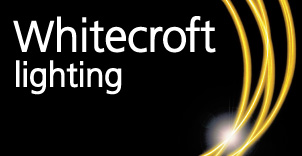 Job Description / SpecificationcJob Description / SpecificationJob Title:Commercial Support CoordinatorReporting To Reporting To Job Title:Commercial Support Team LeaderLocation Location Department:Commercial SupportOrganisation StructureOrganisation Structure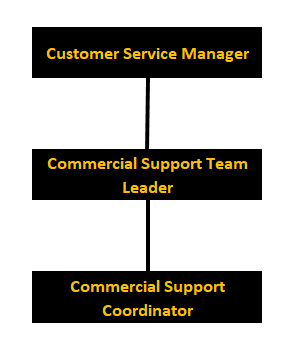 Purpose of the PositionPurpose of the PositionTo provide the primary internal business interface for customers and the external sales force. Providing a full range of support services including pricing information, lead time enquiries and pro-active management of orders. To answer and respond in inbound calls and emails in a professional and timely manner.To provide the primary internal business interface for customers and the external sales force. Providing a full range of support services including pricing information, lead time enquiries and pro-active management of orders. To answer and respond in inbound calls and emails in a professional and timely manner.Key ResponsibilitiesKey Responsibilities1.Take incoming calls and emails for all enquiries, ranging from pricing queries to delivery information.2.Proactively inform customer of delivery dates and any changes or delays to delivery days.3.Manage and process sales orders from a specific area and work closely with those sales area managers to provide best in class service.4.Offer consistent levels of support across the wider business.5.Offer annual leave cover and support to other roles within the department.6.Continuous management of order book to find potential issues and rectify before they cause further challenges.7.Liaise with other internal and external departments to ensure complete business visibility of customer journey.Specific Skill RequirementsSpecific Skill RequirementsSpecific Skill RequirementsEssentialDesirableEducation / Technical Skills Experience of working within a customer service environment.Experience of working with an administration and order processing role.IT literate – particularly within Microsoft Office.GCSE Maths & English or equivalent  Experience of working within a manufacturing industry.SAP experience Behaviour Demonstrates exceptional customer service skills Effective communication skills in both verbal and written format.Demonstrate high levels of resilience with the ability to meet deadlines when under pressure.Demonstrates ability to work well within a team and apply own initiative to ensure a task is completed.Show flexibility in order to meet the demands of business needs as they arise sometimes at short notice. Is organised to ensure day to day tasks are completed within a timely, accurate and professional manner. Demonstrates a passion for continuous self and business improvement.Willingness to up-skill and enhance knowledge through any training requirements.Document ManagementDocument ManagementDocument ManagementWritten By: Lucy DawberDate: 15/01/2022